1	خلفية1.1	يجري الاحتفال باليوم العالمي للاتصالات سنوياً في 17 مايو منذ عام 1969، لإحياء ذكرى تأسيس الاتحاد الدولي للاتصالات وتوقيع الاتفاقية الدولية الأولى للإبراق في عام 1865. وقد تقرر الاحتفال به رسمياً في مؤتمر المندوبين المفوضين الذي عُقد في مالقة-طورمولينوس عام 1973. وإقراراً بدور الاتحاد بصفته وكالة الأمم المتحدة الرائدة في مسائل الاتصالات وتكنولوجيا المعلومات والاتصالات، دعت القمة العالمية لمجتمع المعلومات (WSIS)، التي عُقدت في تونس في نوفمبر 2005، الجمعية العامة للأمم المتحدة إلى إعلان يوم 17 مايو يوماً عالمياً لمجتمع المعلومات (انظر الفقرة 121 من برنامج عمل تونس).2.1	وفي 27 مارس 2006، اعتمدت الجمعية العامة للأمم المتحدة القرار 60/252 الذي أعلنت فيه يوم 17 مايو يوماً عالمياً لمجتمع المعلومات لتركيز الاهتمام العالمي سنوياً على أهمية استفادة جميع سكان العالم من الفوائد الهائلة للثورة الرقمية في مجال تكنولوجيات المعلومات والاتصالات.3.1	ورحّب مؤتمر المندوبين المفوضين للاتحاد في نوفمبر 2006 بقرار الجمعية العامة للأمم المتحدة وعدّل القرار 68 بحيث يدعو المجلس إلى اعتماد موضوع محدد لكل يوم عالمي للاتصالات ومجتمع المعلومات.2	اليوم العالمي للاتصالات ومجتمع المعلومات لعام 20211.2	يواصل الاتحاد وشركاؤه هذا العام الاحتفال ببرنامج التوصيل في 2030 ومساهمة تكنولوجيات المعلومات والاتصالات (ICT) في تحقيق الأهداف العالمية بحلول 2030.2.2	ويهدف موضوع اليوم العالمي للاتصالات ومجتمع المعلومات لعام 2021 المتمثل في "تسريع التحول الرقمي في الأوقات الصعبة" إلى التركيز على الدور الحاسم لتكنولوجيا المعلومات والاتصالات في بناء قدرة المجتمعات على الصمود، من خلال إظهار كيف زاد أعضاء الاتحاد من الأنشطة التي أثبتت أنها أساسية لإنقاذ الأرواح واستمرار دوران عجلة الاقتصاد وانخرطوا في تلك الأنشطة.3.2	وقد أبرزت جائحة فيروس كورونا الحاجة المُلحة إلى تسريع التحول الرقمي والنهوض بأهداف برنامج التوصيل في 2030 ومقاصده المتمثلة في ضمان ألا يتخلف أحد عن الركب وألا يترك أحد دون التوصيل بالإنترنت.4.2	ولهذا الغرض، شُجّع أعضاء الاتحاد على مواصلة الاستفادة من الاتصالات/تكنولوجيا المعلومات والاتصالات من خلال وضع سياسات واستراتيجيات رقمية للتكيف والتجاوب بفعالية في الوقت المناسب مع التحديات الجديدة التي قد تحدث؛ والإبلاغ عن التقدم المحرز على الصعيد الوطني مع تركيز خاص على المقاصد التي تساهم خصوصاً في التحول الرقمي في إطار برنامج التوصيل في 2030 (المقاصد 4.1 و7.1 و1.3 و5.3 و1.4 و1.5).5.2	وفي 17 مايو، وفي إطار منتدى القمة العالمية لمجتمع المعلومات لعام 2021، سيركز اليوم العالمي للاتصالات ومجتمع المعلومات على أهمية توطيد التعاون والتنسيق بين البلدان والقطاعات والجمع بين أعضاء الاتحاد الدولي للاتصالات والشركاء لإظهار كيف يمكن للحكومات والشركات والهيئات الأكاديمية تسريع التحول الرقمي من خلال الاتصالات/تكنولوجيا المعلومات والاتصالات في الأوقات الصعبة في المستقبل وتأهباً لها.6.2	ومن خلال دمج اليوم العالمي للاتصالات ومجتمع المعلومات في منتدى القمة العالمية لمجتمع المعلومات لعام 2021، يمكن الوصول إلى عدد أكبر بكثير من أصحاب المصلحة الذين يمكنهم الانضمام إلى الأحداث المتعلقة بالقمة العالمية لمجتمع المعلومات وإطلاع الاتحاد على ما لديهم من خبرات ومبادئ توجيهية وتحديات ودروس مستفادة وقصص نجاح ودراسات حالة وممارسات جيدة وحلول ومنشورات وسياسات لمواجهة الأوقات الصعبة في المستقبل بشكل أفضل.7.2	ويمكن الاطلاع على جميع المعلومات المتعلقة باليوم العالمي للاتصالات ومجتمع المعلومات لعام 2021 على الموقع الإلكتروني المخصص للحدث www.itu.int/en/wtisd (متاح باللغات الرسمية الست للأمم المتحدة).3	موضوع اليوم العالمي للاتصالات ومجتمع المعلومات لعام 20221.3	ستكون شيخوخة سكان العالم الاتجاه الديمغرافي الذي يحدد شكل القرن الحادي والعشرين - ومع ذلك تحاول مجتمعاتنا جاهدة رؤية الفرص التي يمكن أن تتكشف عن هذا الاتجاه.2.3	وتؤدي الاتصالات وتكنولوجيا المعلومات والاتصالات دوراً في التمتع بصحة جيدة في مرحلة الشيخوخة، ولكن أيضاً في مساعدة الناس على بناء مدن أكثر ذكاءً، ومكافحة التمييز القائم على أساس السن في مكان العمل، وضمان الشمول المالي لكبار السن، ودعم الملايين من مقدمي الرعاية في جميع أنحاء العالم.3.3	والموضوع المقترح لليوم العالمي للاتصالات ومجتمع المعلومات لعام 2022 هو "التكنولوجيات الرقمية من أجل كبار السن والتمتع بصحة جيدة في مرحلة الشيخوخة". 4.3	وتناولت الأمم المتحدة هذا الموضوع في تقرير الأمين العام للأمم المتحدة بعنوان "متابعة السنة الدولية لكبار السن: الجمعية العالمية الثانية للشيخوخة" (A/73/213): تسليط الضوء على أهمية موضوع كبار السن كموضوع شامل. وفي عام 2020، خصص منتدى القمة العالمية لمجتمع المعلومات لعام 2020 لأول مرة مساراً خاصاً لكبار السن وتكنولوجيا المعلومات والاتصالات، ورحب به جميع أصحاب المصلحة؛ وفي عام 2021، تم إدخال هاكاثون وجائزة خاصة للقمة العالمية لمجتمع المعلومات، إلى جانب المسار الخاص، من أجل الترويج لموضوع التمتع بصحة جيدة في مرحلة الشيخوخة وتكنولوجيا المعلومات والاتصالات من أجل كبار السن (A/75/216).5.3	وسيسمح اليوم العالمي للاتصالات ومجتمع المعلومات لعام 2022 لأعضاء الاتحاد والشركاء وأصحاب المصلحة الآخرين بإذكاء الوعي بالدور المهم للاتصالات/تكنولوجيا المعلومات والاتصالات في دعم الناس للبقاء أصحاء وموصولين ومستقلين جسدياً وعاطفياً ومالياً – للتمتع بصحة جيدة في مرحلة الشيخوخة - وكأمر بالغ الأهمية لاستدامة الأنظمة الاقتصادية والصحية.6.3	وسيكون الموضوع المقترح لليوم العالمي للاتصالات ومجتمع المعلومات لعام 2022 متماشياً مع القرار 71 (المراجَع في دبي، 2018) الذي يحدد الخطة الاستراتيجية للاتحاد (2023-2020) والهدف 2 من برنامج التوصيل في 2030: الشمولية (المقصدان 9.2 و10.2)، وكذلك مع خطوط عمل القمة العالمية لمجتمع المعلومات (جيم1 وجيم3 وجيم6 وجيم8)، والمسار الخاص لتكنولوجيا المعلومات والاتصالات وكبار السن، وأهداف التنمية المستدامة (3 و10 و11 و16 و17).ــــــــــــــــــــــــــــــــــــــــــــــــــــــــــــــــــــــــــــــــــــــــــــــــال‍مجلس 2021
المشاورة الافتراضية لأعضاء المجلس، 18-8 يونيو 2021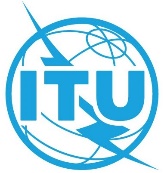 بند جدول الأعمال: PL 2.2الوثيقة C21/17-Aبند جدول الأعمال: PL 2.223 مارس 2021بند جدول الأعمال: PL 2.2الأصل: بالإنكليزيةتقرير من الأمين العامتقرير من الأمين العاماليوم العالمي للاتصالات ومجتمع المعلوماتاليوم العالمي للاتصالات ومجتمع المعلوماتملخصالغرض من اليوم العالمي للاتصالات ومجتمع المعلومات (WTISD) هو المساعدة على إذكاء الوعي بالإمكانيات التي يمكن أن يحققها استخدام الإنترنت وغيرها من تكنولوجيات المعلومات والاتصالات (ICT) للمجتمعات والاقتصادات وبسبل سد الفجوة الرقمية. ويتزامن اليوم العالمي للاتصالات ومجتمع المعلومات مع الذكرى السنوية لتوقيع الاتفاقية الدولية الأولى للإبراق وتأسيس الاتحاد الدولي للاتصالات في 17 مايو 1865.الإجراء المطلوبيرجى من المجلس الإحاطة علماً بأن الاحتفال باليوم العالمي للاتصالات ومجتمع المعلومات لعام 2021 سيكون حول موضوع "تسريع التحول الرقمي في الأوقات الصعبة" الموافَق عليه بالمراسلة بعد اجتماع المشاورة الافتراضية الثانية لأعضاء المجلس في عام 2020.ويرجى من المجلس أيضاً الموافقة على موضوع "التكنولوجيات الرقمية من أجل كبار السن والتمتع بصحة جيدة في مرحلة الشيخوخة" ليكون موضوع اليوم العالمي للاتصالات ومجتمع المعلومات لعام 2022._________المراجعالقرار 60/252 للجمعية العامة للأمم المتحدة؛ القرارات 68، 71، 130، 200 لمؤتمر المندوبين المفوضين؛ الوثيقتان C19/17 وC20/17 للمجلس.